Анализ результатовпоказателей деятельности СОШ п. Лыхма по состоянию на 1 августа 2015 года.В ходе проведённого самообследования СОШ п. Лыхма по состоянию на 1 августа 2015 года  по сравнению с результатами самообследования на 1 августа 2015 года установлено: Образовательная деятельность.1.1.общая численность учащихся школы:1.2. увеличилась численность учащихся начальной школы а 7 человек.1.3.уменьшение численности учащихся основной школы на 8 человек.1.4. уменьшение численности учащихся  старшей  школы на 2 человека.1.5. численность учащихся, успевающих на "4" и "5" по результатам промежуточной аттестации увеличилась на 3%.1.6. средний балл государственной итоговой аттестации выпускников 9 класса по русскому языку повысился на 20%.1.7. средний балл государственной итоговой аттестации выпускников 9 класса по математике повысился на 40%.1.8.  средний балл единого государственного экзамена по русскому языку повысился на 12 баллов.1.9. средний балл единого государственного экзамена по математике (профильный уровень) составил 39 баллов, по математике (базового уровня) -3,75 балла.1.10.-1.11.100% выпускников 9 класса получили удовлетворительные результаты на государственной итоговой аттестации по русскому языку и математике.1.12.-1.13. 100% выпускников 11 класса получили результаты выше установленного минимального количества баллов единого государственного экзамена по русскому языку и математике.1.14. 100% выпускников 9 класса получили аттестаты об основном общем образовании.1.15. 100% выпускников 11 класса получили аттестаты о среднем  общем образовании.1.16. отсутствие численности выпускников 9 класса, получивших аттестаты об основном общем образовании с отличием.1.17. отсутствуют выпускники11 класса, получившие аттестаты о среднем общем образовании с отличием.1.18. увеличилось численность учащихся, принимающих участие в  различных олимпиадах, смотрах, конкурсах на 21%.1.19.увеличилась численность учащихся - победителей  и призеров в  олимпиадах, смотрах, конкурсах – на 20%,в том числе:1.19.1.на региональном  уровне– понизилось на 8%.1.19.2. на  федеральном уровне повысилось – на 2%1.19.3. на международном уровне 35%.1.20. отсутствуют учащиеся, получающие образование с углубленным изучением отдельных учебных предметов.1.21.6 отсутствуют обучающиеся, получавшие образование в рамках профильного обучения.1.22.-1.23. другие формы получения образования не используются ввиду отсутствия запроса со стороны участников образовательного процесса.1.24. Общая численность педагогических работников увеличилась за счет присоединения детского сада, в школе имеется вакансия учителя-логопеда.1.25. - 1.26. уменьшилось количество педагогических работников, имеющих высшее педагогическое образование на 12% за счет присоединения работников дошкольного учреждения.1.27. – 1.28. увеличилось количество педагогических работников, имеющих среднее специальное педагогическое образование на 4 человека;1.29. доля педагогических работников, которым по результатам аттестации присвоена  квалификационная категория остается на уровне прошлого года и составляет 56%.1.29.1. доля педагогических работников, которым по результатам аттестации присвоена  высшая квалификационная категория снизилось на 5% в связи с выбытием 2-х педагогов, имеющих высшую категорию.1.29.2. доля педагогических работников, которым по результатам аттестации присвоена первая  квалификационная категория увеличилась на 4%.1.30.1.увеличилась численность педагогических работников, педагогический стаж работы которых составляет до 5 лет – на 4 человека.1.30.2. уменьшилась численность педагогических работников, педагогический стаж работы которых составляетсвыше 30 лет – на 2 человека1.31. численность педагогических работников, педагогический стаж работы которых составляет до 30 лет –2 человека.1.32. численность педагогических работников, педагогический стаж работы которых составляет от 55 лет  остаётся стабильной.1.33. все педагоги своевременно повышают уровень профессиональной квалификациипо профилю педагогической деятельности – 100%1.34. педагоги планомерно проходят  повышение квалификации по применению в образовательном процессе федеральных государственных образовательных стандартов в соответствии с планом введения  ФГОС на уровне начальной и основной школы. На сегодняшний день – это 90% от численности педагогических и административно-хозяйственных работников.2.  Инфраструктура.2.1. Количество компьютеров в школе - достаточно для эффективной организации образовательного процесса.2.2. Количество экземпляров учебной и учебно-методической литературы из общего количества единиц хранения библиотечного фонда, состоящих на учете - достаточно для эффективной организации образовательной деятельности.2.3. В школе организована  система электронного документооборота через создание внутренней локальной сети.2.4. В библиотеке созданы все условия для самообразования учащихся и достаточно для эффективной организации образовательной деятельности педагогов:- в наличии читальный зал;-  обеспечена возможность работы на стационарных компьютерах и (или)  использования переносных компьютеров:- в наличии медиатека;- библиотека оснащена средствами сканирования и распознавания текстов;- компьютеры, расположенны в помещении библиотеки имеют выход в Интернет; - созданы условии для контролируемой распечаткой бумажных материалов;2.5. всем учащихся обеспечена возможность пользоваться  Интернетом, но он не является широкополосным.2.6. Общая площадь помещений, в которых осуществляется образовательная деятельность, в расчете на одного учащегося составляет 7,3 кв.м. что соответствует требованиям СанПиН 2.4.2.2821-10 «Санитарно-эпидемиологические требования  к условиям и организации обучения в общеобразовательных учреждениях» от 29.12.2010 г. №189.ПОКАЗАТЕЛИ  ДЕЯТЕЛЬНОСТИ ОБЩЕОБРАЗОВАТЕЛЬНОЙ ОРГАНИЗАЦИИ СОШ п. Лыхма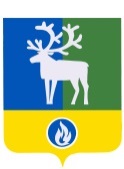 ППредседателю Комитета по образованию Белоярский районХанты-Мансийский автономный округ - ЮграМуниципальное автономное общеобразовательное учреждение Белоярского района«Средняя общеобразовательная школап. Лыхма»(СОш п. Лыхма)ППредседателю Комитета по образованию Белоярский районХанты-Мансийский автономный округ - ЮграМуниципальное автономное общеобразовательное учреждение Белоярского района«Средняя общеобразовательная школап. Лыхма»(СОш п. Лыхма)ППредседателю Комитета по образованию Белоярский районХанты-Мансийский автономный округ - ЮграМуниципальное автономное общеобразовательное учреждение Белоярского района«Средняя общеобразовательная школап. Лыхма»(СОш п. Лыхма)Строение  92/4, п. Лыхма, Белоярский район,Тюменская область, 628173тел./факс (34670) 48-4-19 E-mail:jeurschool@rambler.ruИНН 8611005800 ОКПО 56090630 ОГРН 1028601521673Строение  92/4, п. Лыхма, Белоярский район,Тюменская область, 628173тел./факс (34670) 48-4-19 E-mail:jeurschool@rambler.ruИНН 8611005800 ОКПО 56090630 ОГРН 1028601521673Строение  92/4, п. Лыхма, Белоярский район,Тюменская область, 628173тел./факс (34670) 48-4-19 E-mail:jeurschool@rambler.ruИНН 8611005800 ОКПО 56090630 ОГРН 1028601521673№N п/пПоказателиЕдиница измерения1.Образовательная деятельность1.1Общая численность учащихся185 человек/182 чел.1.2Численность учащихся по образовательной программе начального общего образования72 человек/791.3Численность учащихся по образовательной программе основного общего образования88 человек/801.4Численность учащихся по образовательной программе среднего общего образования25 человек/231.5Численность/удельный вес численности учащихся, успевающих на "4" и "5" по результатам промежуточной аттестации, в общей численности учащихся78 человек/47,2%1.6Средний балл государственной итоговой аттестации выпускников 9 класса по русскому языку 4,83 баллов1.7Средний балл государственной итоговой аттестации выпускников 9 класса по математике4,17 баллов1.8Средний балл единого государственного экзамена выпускников 11 класса по русскому языку68 баллов1.9Средний балл единого государственного экзамена выпускников 11 класса по математике (профильный уровень)-по математике (базовый уровень)39 баллов3,75 балла1.10Численность/удельный вес численности выпускников 9 класса, получивших неудовлетворительные результаты на государственной итоговой аттестации по русскому языку, в общей численности выпускников 9 класса12/01.11Численность/удельный вес численности выпускников 9 класса, получивших неудовлетворительные результаты на государственной итоговой аттестации по математике, в общей численности выпускников 9 класса12/01.12Численность/удельный вес численности выпускников 11 класса, получивших результаты ниже установленного минимального количества баллов единого государственного экзамена по русскому языку, в общей численности выпускников 11 класса12/01.13Численность/удельный вес численности выпускников 11 класса, получивших результаты ниже установленного минимального количества баллов единого государственного экзамена по математике, в общей численности выпускников 11 класса12/01.14Численность/удельный вес численности выпускников 9 класса, не получивших аттестаты об основном общем образовании, в общей численности выпускников 9 класса01.15Численность/удельный вес численности выпускников 11 класса, не получивших аттестаты о среднем общем образовании, в общей численности выпускников 11 класса01.16Численность/удельный вес численности выпускников 9 класса, получивших аттестаты об основном общем образовании с отличием, в общей численности выпускников 9 класса01.17Численность/удельный вес численности выпускников 11 класса, получивших аттестаты о среднем общем образовании с отличием, в общей численности выпускников 11 класса01.18Численность/удельный вес численности учащихся, принявших участие в различных олимпиадах, смотрах, конкурсах, в общей численности учащихся170 человек/ 93%1.19Численность/удельный вес численности учащихся - победителей и призеров олимпиад, смотров, конкурсов, в общей численности учащихся, в том числе:89 человек/ 49 %1.19.1Регионального уровня0/01.19.2Федерального уровня26 человек/14 %1.19.3Международного уровня63человека /35%1.20Численность/удельный вес численности учащихся, получающих образование с углубленным изучением отдельных учебных предметов, в общей численности учащихся01.21Численность/удельный вес численности учащихся, получающих образование в рамках профильного обучения, в общей численности учащихся01.22Численность/удельный вес численности обучающихся с применением дистанционных образовательных технологий, электронного обучения, в общей численности учащихся01.23Численность/удельный вес численности учащихся в рамках сетевой формы реализации образовательных программ, в общей численности учащихся01.24Общая численность педагогических работников, в том числе:32 человека1.25Численность/удельный вес численности педагогических работников, имеющих высшее образование, в общей численности педагогических работников27 человека/ 84 %1.26Численность/удельный вес численности педагогических работников, имеющих высшее образование педагогической направленности (профиля), в общей численности педагогических работников27 человека/ 84 %1.27Численность/удельный вес численности педагогических работников, имеющих среднее профессиональное образование, в общей численности педагогических работников5 человек/32 %1.28Численность/удельный вес численности педагогических работников, имеющих среднее профессиональное образование педагогической направленности (профиля), в общей численности педагогических работников3 человека/32 %1.29Численность/удельный вес численности педагогических работников, которым по результатам аттестации присвоена квалификационная категория, в общей численности педагогических работников, в том числе:32 человека /56%1.29.1Высшая4 человека/6%1.29.2Первая14 человек/44%1.30Численность/удельный вес численности педагогических работников в общей численности педагогических работников, педагогический стаж работы которых составляет:человек/%1.30.1До 5 лет4 человека/12%1.30.2Свыше 30 лет7 человек/ 21 %1.31Численность/удельный вес численности педагогических работников в общей численности педагогических работников в возрасте до 30 лет1 человек / 3 %1.32Численность/удельный вес численности педагогических работников в общей численности педагогических работников в возрасте от 55 лет3 человека /9%1.33Численность/удельный вес численности педагогических и административно-хозяйственных работников, прошедших за последние 5 лет повышение квалификации/профессиональную переподготовку по профилю педагогической деятельности или иной осуществляемой в образовательной организации деятельности, в общей численности педагогических и административно-хозяйственных работников100%1.34Численность/удельный вес численности педагогических и административно-хозяйственных работников, прошедших повышение квалификации по применению в образовательном процессе федеральных государственных образовательных стандартов, в общей численности педагогических и административно-хозяйственных работников90%2.Инфраструктура2.1Количество компьютеров в расчете на одного учащегося0,22 единиц2.2Количество экземпляров учебной и учебно-методической литературы из общего количества единиц хранения библиотечного фонда, состоящих на учете, в расчете на одного учащегосяединиц2.3Наличие в образовательной организации системы электронного документооборотада2.4Наличие читального зала библиотеки, в том числе:да2.4.1С обеспечением возможности работы на стационарных компьютерах или использования переносных компьютеровда2.4.2С медиатекойда2.4.3Оснащенного средствами сканирования и распознавания текстовда2.4.4С выходом в Интернет с компьютеров, расположенных в помещении библиотекида2.4.5С контролируемой распечаткой бумажных материаловда2.5Численность/удельный вес численности учащихся, которым обеспечена возможность пользоваться широкополосным Интернетом (не менее 2 Мб/с), в общей численности учащихся02.6Общая площадь помещений, в которых осуществляется образовательная деятельность, в расчете на одного учащегося1300 кв. м / 7кв. м.